Charles Adams Studio Project (CASP) 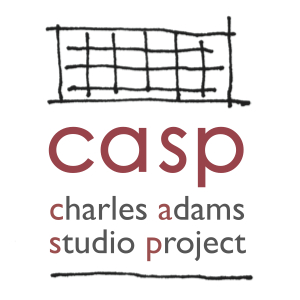 2023 Arts Administration Fellowship Application Personal InformationFull Name: _______________________________________ Phone: _______________________________________Current Address: _______________________________________________________________________________Mailing Address (if different from above): ___________________________________________________________Email: ________________________________________________________________________________________Emergency Contact Name: __________________________ Emergency Contact Phone: ______________________Emergency Contact Relationship to Applicant:								Educational Background Are you currently enrolled in school? ___________________ If yes, where? ________________________________If yes, are you enrolled full-time or part-time? ________________________________________________________Will you be using the fellowship to meet an internship or other credit requirement for your degree program?Weekly availability (up to 20 hours per week, please list preferred days and times): _____________________________________________________________________________________________Date Available to Start: __________________________________________________________________________Relevant SkillsCheck all those that apply 		Grant Writing						QuickBooks		Marketing						Adobe Acrobat		Social Media						Word Press Websites		Microsoft Word						Other: 						Microsoft Excel 												Microsoft PowerPoint Relevant Employment / Internship / Volunteer HistoryPlease list up to four most recent AND relevant positions Bottom of FormReferences Professional Reference 1 Name: _________________________________ Phone: ___________________________Email: _________________________________ Position/Title:___________________________________________Relationship to Reference: ____________________________ Years Known: _______________________________Professional Reference 2 Name: _________________________________ Phone: ___________________________Email: _________________________________ Position/Title:___________________________________________Relationship to Reference: ____________________________ Years Known: _______________________________Personal Reference 1 Name: _________________________________ Phone: ___________________________Email: _________________________________ Position/Title:___________________________________________Relationship to Reference: ____________________________ Years Known: _______________________________Personal ResponsePlease attach on a separate sheetWhy are you interested in the CASP Arts Administration Fellowship?  (150 words or less) I, the undersigned, affirm that all the information provided above is true.Signature 			  	  				 Date Application InstructionsInclude Completed applicationCurrent resumé or CV,3-5 page writing sampleTitle each file and include your first and last names in the title (e.g. “Jane Jones CV.pdf”).Upload your application, resume and writing sample via Dropbox by copying and pasting the following link into your browser: https://www.dropbox.com/request/YxcwZUJDT7Q7JBpk2XK4You do not need a Dropbox account to submit your work to Dropbox. Level of EducationName & Address of SchoolMajorDegree EarnedHigh School College Graduate School EmployerPosition TitleDescription of DutiesDates of EmploymentSupervisor Contact